                                                Zestaw VII dla  klasy 5  Termin oddania- 09.05. 2016r.Zadanie 1.  Jeśli przyjmiemy, że początek tygodnia jest o północy, w nocy z niedzieli na poniedziałek, to kiedy wypada środek tygodnia?Zadanie 2.Nauczycielka chciała podzielić wszystkich uczniów kilkunastoosobowej klasy na mniejsze grupy. Najpierw próbowała ich podzielić na grupy 4- osobowe, potem na 3- osobowe, wreszcie na grupy 2- osobowe i za każdym 1 uczeń pozostawał bez przydziału. Ilu uczniów liczy ta klasa?Zadanie 3.Akwarium napełnione wodą do połowy waży 28 kg, a napełnione wodą po brzegi- 49 kg. Ile waży puste akwarium?Zadanie 4.W pudełku jest 6 kulek ponumerowanych liczbami 0,1, 2, 4, 6, 8 (każda kulka inną liczbą). Wyjmujemy z pudełka dowolną liczbę kulek( ale przynajmniej dwie kulki) i dodajemy zapisane na nich liczby. Jaka jest cyfra jedności najmniejszej liczby naturalnej (większej od 0), która nie może być wynikiem takiego dodawania?Zadanie 5.W klasie Jasia dziewcząt jest o połowę więcej niż chłopców, a chłopców jest o 6 mniej niż dziewcząt. Ilu uczniów liczy ta klasa?Zadanie 6. Jeśli 11 ołówków kosztuje więcej niż 14 zł, a 7 takich ołówków kosztuje mniej niż 9 zł, to ile kosztuje jeden ołówek?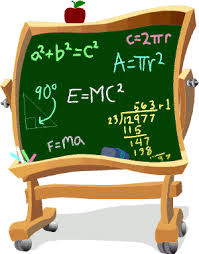 